J E D Á L N Y   L Í S T O K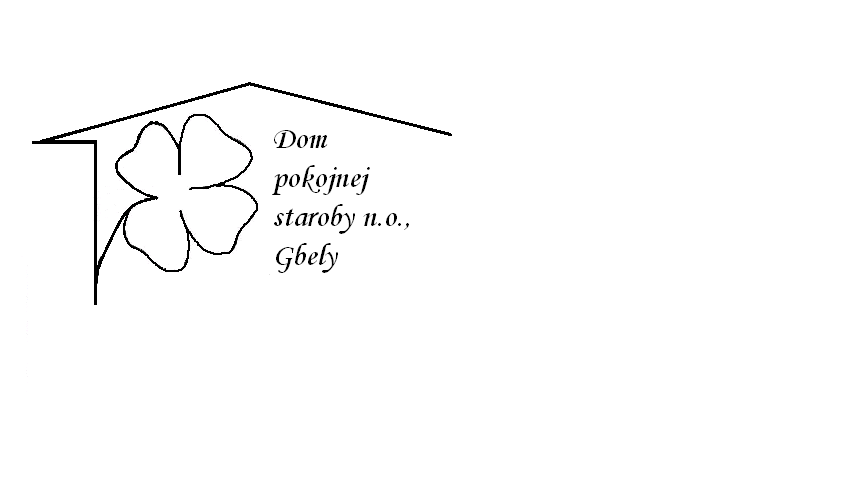 Od 21.08.2023   do 25.08.2023Pondelok  21.08.:  polievka –Karfiolová   1,                              Kuracie po Gemersky ,cestovina  1,3,7,       Utorok       22.08.:  polievka – Hrsťová   1,   Vyprážaný bravčový rezeň, zemiaky ,šalát 1,3,7,Streda        23.08.: polievka –Vývar s drobkami 1,3,                                                                           Plnená paprika ,paradajková omáčka,knedľa,1,3,7,Štvrtok       24.08. : polievka –Slepačia s niťovkami ,1,3, 7,                                Pečené kuracie stehno ,dusená ryža ,kompót ,                               Piatok         25.08.: polievka – Fazuľová , 1,3,7,                                Dukátové buchtičky s vanilkovým krémom, 1,3,7,Kolektív zamestnancov Domu pokojnej staroby n. o., Gbely Vám praje ,,Dobrú chuť!“.Obedy sa prihlasujú do 13. hod.Zmena jedál vyhradená.Alergény:1-obilniny, 2-kôrovce, 3-vajcia, 4-ryby, 5-arašidy, 6-sojové zrná, 7-mlieko, 8-orechy, 9-zeler, 10- horčica, 11-sezamové semená, 12-kysličník siričitý a siričitany